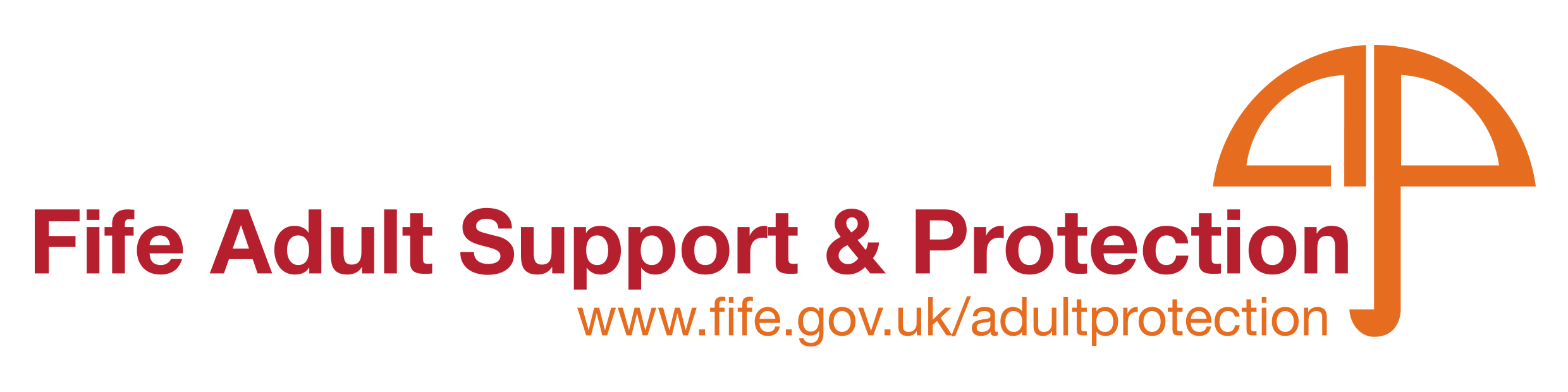 Training Schedule January 2022 through to December 2022The Adult Support and Protection Committee are pleased to inform you that our training is now all available virtually!Available CoursesASP Harm in the Home	2ASP Harm in the Care Setting	3ASP Council Officer Training	4Council Officer Refresher Training	6ASP Training for Trainers	7ASP Working Together	8ASP Senior Managers Training	9Council Officer Advanced Practitioner Training	10Application form for non-Fife Council Employees is on Page 10ASP Harm in the HomeLearning Outcomes:On completion of this course participants will:Have developed an understanding of resources available to implement, monitor and maintain high standards of care in a care at home serviceHave explored the complexities and dilemmas protection issues presentConsidered the legislation, guidance and procedures which support good practiceHave awareness of new legislationIll Treatment and Wilful Neglect will be considered along with the Duty of CandourAvailable dates27th January 202217th March 20229th May 20221st September 202225th October 2022All full day courses, 9.30am – 4.00pmASP Harm in the Care SettingLearning Outcomes:On completion of this course participants will:Have developed an understanding of resources available to implement, monitor and maintain high standards of care in care home settingsHave explored the complexities and dilemmas protection issues presentHave considered the legislation, guidance and procedures which support good practiceBe aware of new legislationIll Treatment and Wilful Neglect will be considered along with the Duty of CandourThe course uses materials derived from research undertaken at the University of Hull known as the Marsland indicators which are one method of identifying possible harm and putting in place prevention strategies.Available dates3rd February 202224th March 202216th May 20228th September 20221st November 2022All full day courses, 9.30am – 4.00 pmASP Council Officer Training(Primarily for Social Work Staff with an extended invitation to colleagues from other areas who are heavily involved in ASP activity, e.g. PPU, Health, Housing, SFRS)Social work staff must have been qualified for 1 year prior to undertaking this course. The aim of this course is to provide attendees with an in-depth learning experience in relation to:The Foundations of Adult Support and ProtectionThe Gateways to Adult Support and ProtectionEngagement, Advocacy and Support, Case ConferencesRisk Identification and ManagersInvestigative InterviewsSocial Workers attending this course will be qualified Council Officer’s upon conclusion and will be able to take forward the duties and responsibilities of this role under Adult Support and Protection legislation.  Other agencies/services in attendance at this course will gain an advanced knowledge and awareness of Adult Support and Protection duties and responsibilities and will be able to undertake the role of the second officer.Outcome:At the end of this 5 day course, you will be a fully qualified Council Officer and be able to take the lead in all Adult Support and Protection duties from IRD though to Case Conference.Available courses in 2022, these courses can be booked on Oracle only:Course 1 dates (all days are mandatory)18th February, 25th February, 4th March, 11th March & 18th March (all Fridays)Course 2 dates (all days are mandatory)23rd May, 30th May, 6th June, 13th June & 20th June (all Mondays)Course 3 dates (all days are mandatory)5th September, 12th September, 19th September, 26th September & 3rd October (all Mondays)You should retake this course every 5 years. You should take the advance CO course 1 year following CO completion.You should take the CO refresher 3 years following the CO completion.These courses can be booked on Oracle only.Council Officer Refresher Training(Primarily for Social Work Staff with an extended invitation to colleagues from other areas who are heavily involved in ASP activity e.g. PPU, Health, Housing, SFRS)This course should be taken 3 years post attendance at the Council Officer Training.The aim of this course is to provide attendees with a refresh and updates of the Council Officer learning experience in relation to:The Foundations of Adult Support and ProtectionThe Gateways to Adult Support and ProtectionEngagement, Advocacy and Support, Case ConferencesRisk Identification and ManagersInvestigative InterviewsSocial Workers attending this course will be updated and refreshed in their Council Officer qualification will be able to continue to take forward the duties and responsibilities of this role under Adult Support and Protection legislation.  Other agencies/services in attendance at this course will gain an advanced knowledge and awareness of Adult Support and Protection duties and responsibilities and will be able to undertake the role of the second officer.Outcome:At the end of this 1 day course, you will be a remain a fully qualified Council Officer and be able to take the lead in all Adult Support and Protection duties from IRD though to Case Conference.  You will receive an update on any new learning and changes to the Council Officer Course that has taken place since your previous attendance. Available dates:25th April 202224th October 2022These courses can be booked on Oracle only.ASP Training for TrainersThis interactive course will deepen your skills as a trainer, improving your approach to developing and delivering basic ASP training within your workplace. The aim of this course is to provide attendees with the knowledge, skills and confidence to facilitate basic ASP awareness training within their individual organisations.  Outcome:This 2 day course aims to provide participants with the ability to:Define who is an ‘adult at risk of harm’ & ‘what is harm’ as described in Adult Support and Protection Act (ASP)Understand the duties to report any concerns & cooperate where there is actual or suspected harmAppreciate types of harm and their ImplicationsBe aware of roles & responsibilities to support & protect adultsAppreciate the implications of ASP for day to day workingGather knowledge, skills and confidence to become a basic ASP Trainer within your own organisation.Available course:Tuesday 10th & Wednesday 11th May 2022 (both days are mandatory)All full day courses, 9.30am – 4.00pmASP Working TogetherLearning Outcomes:On completion of this course participants will:Be aware of the legislation surrounding Adult Support and Protection, including the Adult Support and Protection (Scotland) Act 2007, Mental Health (Care and Treatment) (Scotland) Act 2003 and Adults with Incapacity (Scotland) Act 2000Be familiar with Fife Inter-Agency Adult Support and Protection Guidance, know what harm is and be able to identify the indicators of harmUnderstand the requirement to share information to protect adults at risk of harmUnderstand individual and multi-agency responsibilities in Adult Support and Protection and the   legal duty to co-operate under the Adult Support and Protection (Scotland) Act 2007Understand good practice in recording and defensible decision-makingAvailable dates:18th May 202229th June 20225th October 20227th December 20228th March 2023All full day courses, 9.30am – 4.00pmASP Senior Managers Training(Social Work (Team Manager, Service Managers, Senior Managers), Health, Police, Housing, Scottish Fire and Rescue Service)This training will focus on:ASP Context – Single Agency and the ASPCOverview of ASP Inter-agency and single agency procedures and roles & responsibilitiesASP Complexity and Challenges: including significant harm, consentMRH and Escalation & EngagementThe link between ASP and ICR’s and SCRs and other parallel processes.LSI (regulated and non-regulated) ASP Quality AssuranceOutcome:The aim of this course is to provide attendees with an advanced and in-depth learning opportunity relating to complex ASP procedures.  To ensure mutual understanding of the procedures, consistency in application and consideration of challenges and barriers that may arise.  Available date:Wednesday 1st June 2022Council Officer Advanced Practitioner Training(for Social Work Staff only)This course should be undertaken 1 year post Council Officer Training. The aim of this course is to provide attendees withAdvanced interviewing skillsInterviewing skills when the perpetrator is a family membersUse and referencing of Human Rights Act in our reportsComplex ASP casesLSIMRH/Escalation and EngagementCrossing the actsASP ThresholdsOutcome:At the end of this 2 day course, you gain advanced skills and learning in your role as Council Officer and continue to take the lead in all Adult Support and Protection duties from IRD though to Case Conference.  Available courses:Tuesday 7th & Wednesday 8th June 2022Wednesday 9th & Thursday 10th November 2022These courses can be booked on Oracle only.Spaces are limited so please be sure to book as soon as possible.All Fife Council Employees must book through Oracle. Click on the learning tab and search for ASP Working Together, ASP Harm in the Home, ASP Harm in the Care SettingApplication FormIf you would like to book a place on the webinar and are not a Fife Council Employee, please fill in the application below and return it to – LearningAdminBusinessSupport@fife.gov.ukPlease be advised that non-attendance without notice is likely to result in a fee being incurred.  Our courses are offered free of charge, however, it is vital that notice is given when people are unable to attend to ensure maximum places are offered to colleagues across all services.  There will of course be occasions where it is not possible to make contact prior to the start of the course.  Please ensure contact is made as soon as possible following to advise of reason for non-attendance. We are currently able to offer this course free of charge.Coming soon…We are currently working to adapt and relaunch our e-learning modules.  These will be available from April 2022 onwards.ASP Basic AwarenessUndue PressureSubstance Misuse and ASPDate of the session you wish to attendName:Job title:Organisation / Service:Address:Telephone No:Email Address – Essential for MS Teams linkLine Manager email